OSNOVO - 10-ти портовый управляемый гигабитный L2 PoE коммутатор 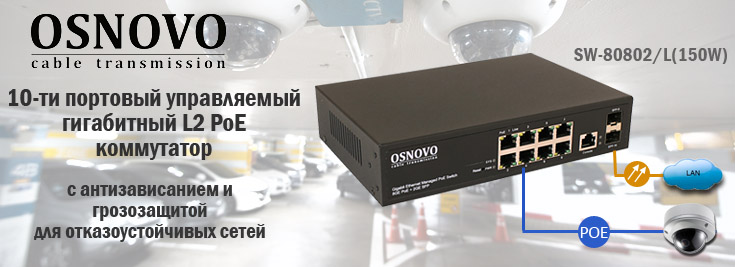 Коммутатор поддерживает уровень управления L2, кольцевое подключение, имеет 8 гигабитных PoE портов, 2 гигабитных SFP аплинка для каскадного подключения. Пропускная способность матрицы - 56 Гбит/c. Функции антизависания, поддержка кольцевого подключения, грозозащита 3кВ, позволяют использовать коммутатор в отказоустойчивых сетях.Подробнее :SW-80802/L(150W)Схема применения SW-80802/L(150W)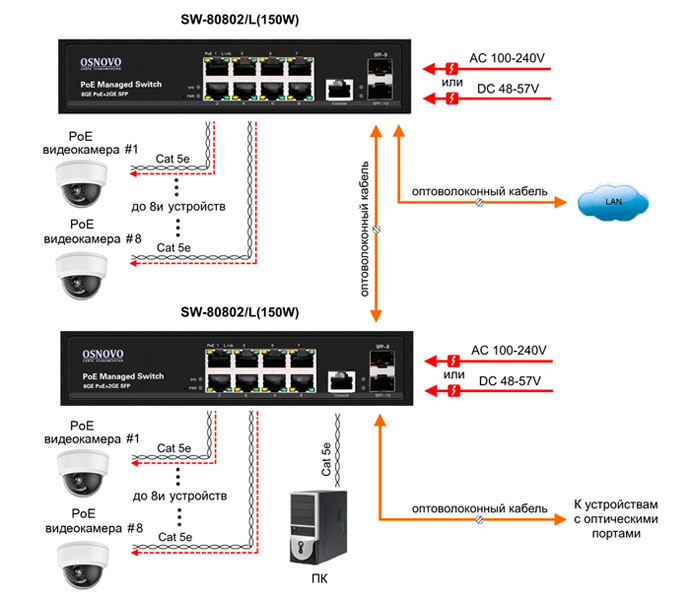 Управляемый L2 PoE коммутатор Gigabit Ethernet на 8 RJ45 PoE + 2 x GE SFP порта. Автоматическое определение и режим антизависания PoE устройств. Суммарная мощность PoE до 150W. Встроенная грозозащита 3kV на порт. Рабочая температура: -10…+55°С.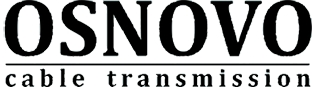 Гарантия - 5 лет!По вопросам приобретения обращайтесь к официальным дилерам OSNOVO, подробные описания оборудования для вашего решения на нашем сайте.Основные характеристики:Общее кол-во портов: 10Кол-во портов SFP: 2Топология подключения: Каскад, КольцоМощность PoE на один порт (макс.) Вт: 30Управление: даРазмеры (ШхВхГ) (мм): 210x35x150Рабочая температура: -10…+55°СПросмотреть все характеристики...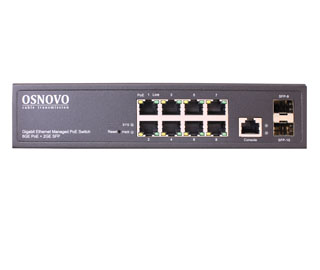 